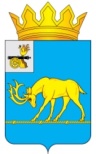 МУНИЦИПАЛЬНОЕ ОБРАЗОВАНИЕ «ТЕМКИНСКИЙ РАЙОН» СМОЛЕНСКОЙ ОБЛАСТИТЕМКИНСКИЙ РАЙОННЫЙ СОВЕТ ДЕПУТАТОВР Е Ш Е Н И Еот  22  декабря 2023 года                                                                                         №124 О внесении изменения в решение Темкинского районного Совета депутатов от  08.10.2021 года № 82                           «Об установлении размера должностного оклада,  размеров дополнительных выплат и порядке их осуществления, порядке предоставлении отпуска лицу, замещающему муниципальную должность председателя Контрольно-ревизионной комиссии муниципального образования «Темкинский район» Смоленской области»В соответствии с Федеральным законом от 6 октября 2003 года № 131-ФЗ                      «Об общих принципах организации местного самоуправления в Российской Федерации», Федеральным законом от 7 февраля 2011 года № 6-ФЗ «Об общих принципах организации и деятельности контрольно-счетных органов субъектов Российской Федерации и муниципальных образований», областным законом         от 29 сентября 2021 года № 91-з «О мерах по материальному и социальному обеспечению председателя, заместителя председателя, аудиторов контрольно-счетного органа муниципального образования Смоленской области», Уставом муниципального образования «Темкинский район» Смоленской области                  (новая редакция) (с изменениями), решением постоянной комиссии по законности и правопорядкуТемкинский районный Совет депутатов р е ш и л:1. Внести в решение Темкинского районного Совета депутатов                             от 08.10.2021 № 82  «Об установлении размера должностного оклада,  размеров дополнительных выплат и порядке их осуществления, порядке предоставлении отпуска лицу, замещающему муниципальную должность председателя Контрольно-ревизионной комиссии муниципального образования «Темкинский район» Смоленской области» (в редакции решения Темкинского районного Совета депутатов от 28.07.2023 №71) следующее изменение:- приложение №1 изложить в новой редакции (прилагается).2. Настоящее решение вступает в силу со дня принятия, подлежит размещению на официальном сайте в информационно-телекоммуникационной сети «Интернет» и распространяет свое действие на правоотношения, возникшие  с 1 ноября 2023 года.3. Контроль за исполнением настоящего решения возложить на постоянную комиссию по законности и правопорядку (председатель А.Ф. Горностаева).Приложение №1 к решению Темкинского районного Совета депутатов от 08.10.2021 №82(в редакции решений от 28.07.2023 №71, от 22.12.2023 №124)РАЗМЕРдолжностного оклада председателя Контрольно-ревизионной комиссии муниципального образования «Темкинский район» Смоленской области Исполняющий полномочия Главы муниципального образования «Темкинский район»   Смоленской    областиПредседатель    Темкинского         районного   Совета   депутатовН.М.ФедоровЛ.Ю. ТерёхинаНаименование должностиРазмер должностного оклада в соответствии с группой по оплате труда(рублей)Председатель Контрольно-ревизионной комиссии муниципального образования «Темкинский район» Смоленской области10500